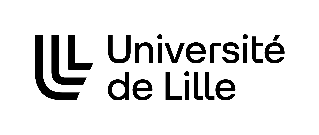 ANNEXE 2 - TECHNICAL ANNEX TO THE AGREEMENT FOR THE JOINT SUPERVISION AND AWARDING OF A DOUBLE DOCTORATE DIPLOMA                    Partner university logoIDENTIFICATION OF THE PhD CANDIDATEIDENTIFICATION OF THE PhD CANDIDATEIDENTIFICATION OF THE PhD CANDIDATELast name: ………………………………………………………First name: ………………………………………………………Date and place of birth: …………………………………………………………. Nationality: ..........................................................Specialty of the thesis: ………………………………………………………Last name: ………………………………………………………First name: ………………………………………………………Date and place of birth: …………………………………………………………. Nationality: ..........................................................Specialty of the thesis: ………………………………………………………Last name: ………………………………………………………First name: ………………………………………………………Date and place of birth: …………………………………………………………. Nationality: ..........................................................Specialty of the thesis: ………………………………………………………INSTITUTIONS THAT ARE CO-SIGNATORIES OF THE CO-SUPERVISED THESIS AGREEMENT INSTITUTIONS THAT ARE CO-SIGNATORIES OF THE CO-SUPERVISED THESIS AGREEMENT INSTITUTIONS THAT ARE CO-SIGNATORIES OF THE CO-SUPERVISED THESIS AGREEMENT in Francein ……………………..                    University of LilleUniversity of ………..Postal address:No:                             Street:City:                                         Postal code:Country:42, Rue Paul Duez59800 LILLEFrance............................................................................................................Name of President/Chancellor:Pr. Régis BORDETDepartment responsible for monitoring the thesis:International OfficeAddress:Université de LilleBât. A3 – Service Relations InternationalesF 59655 Villeneuve d'Ascq cedexPerson in charge of the administrative monitoring of the thesis: Delphine HimpensTelephone:Email address:delphine.himpens@univ-lille.frMANAGEMENT OF THE THESISMANAGEMENT OF THE THESISMANAGEMENT OF THE THESISUniversity of LilleUniversity of ………..Head of Graduate School (if applicable) or graduate training centreLast name:                   First name:Professional addressNo:                             Street:Postal Code:                                City:Country:Email:Thesis supervisor:Last name:                   First name:Professional addressLaboratory, Team:No:                             Street:Postal Code:                                City:Country:Telephone:Email:Host laboratory of the doctoral candidate (if applicable):Title: Address:No:                             Street:Postal Code:                                City:ADMISSION - ENROLMENTADMISSION - ENROLMENTADMISSION - ENROLMENTADMISSION - ENROLMENTUniversity of LilleUniversity of ………..University of ………..DIPLOMAS PREPARED JOINTLY OR DEGREES CONFERRED BY EACH OF THE INSTITUTIONSDOCTORATESpecialty: …………………………….DOCTORATE/PhDSpecialty: …………………………….DOCTORATE/PhDSpecialty: …………………………….DIPLOMA REQUIRED FOR ADMISSION:Year of award:AUTHORISATION TO ENROL WITH DISPENSATIONTHESIS TOPIC:DATE OF FIRST ENROLMENT IN THE DOCTORAL PROGRAMME:PLANNED DURATION FOR THEPREPARATION OF THE THESIS:Three years with possibility of extension of the research contract subject to agreement of the parties, upon joint proposal by the two thesis co-supervisors and doctoral school’s opinion (amendment).Three years with possibility of extension of the research contract subject to agreement of the parties, upon joint proposal by the two thesis co-supervisors and doctoral school’s opinion (amendment).Three years with possibility of extension of the research contract subject to agreement of the parties, upon joint proposal by the two thesis co-supervisors and doctoral school’s opinion (amendment).NUMBER AND DURATION OF THE ALTERNATIVE PERIODS ENVISAGED FOR THE PREPARATION OF THE CO-SUPERVISED THESIS IN EACH OF THE INSTITUTIONS: (please detail the calendar by academic year)** The Graduate Schools require a minimum stay in each institution ofSESAM: 6 monthsPAYMENT OF ENROLLMENT FEES:The doctoral candidate must be enrolled in both institutions. This double registration must be renewed each year for the duration of the cotutelle. The doctoral candidate shall comply with the deadline for enrolment in each of the two institutions.Provided (s)he provides proof of the payment of the university fees in one institution for each enrolment, the doctoral candidate shall be exempted from all enrolment fees in the other institution. At least one university fee payment is required by the University of Lille.The Student Life and Campus Contribution (CVEC) fee shall be paid when the PhD candidate preparing a co-supervised thesis enrols at the University of Lille: the amount is €95 for the academic year 2022/2023. Registration is completed via the website: MyServices.etudiant.gouv.frDetails of the payment of fees during the thesis:1st year (                     ): University of …………………..2nd year (                     ): University of …………………..3rd year (                      ): University of ………………………..4th year (                     ) (if dispensation): University of .......................................DEFENCE OF THE THESISDEFENCE OF THE THESISDEFENCE OF THE THESISUniversity of LilleUniversity of ………..University of ………..The authorisation to defend the thesis is granted by the president of the university after obtaining the opinion of the head of the graduate school and of the two thesis supervisors, on the basis of the opinions established in written reports by at least two reporting examiners (referees). These reports are communicated to the members of the board of examiners and to the doctoral candidate. These referees, who are external to the graduate school (if applicable) or by the president of the university.The defence is public unless a dispensation is granted by both institutions.The defence is public unless a dispensation is granted by both institutions.The defence is public unless a dispensation is granted by both institutions.CONSTITUTION AND DESIGNATION OF THE SINGLE BOARD OF EXAMINERSCONSTITUTION AND DESIGNATION OF THE SINGLE BOARD OF EXAMINERSCONSTITUTION AND DESIGNATION OF THE SINGLE BOARD OF EXAMINERSThe board of examiners is appointed by the Heads of both institutions following a proposal from the two heads of the doctoral school (if applicable).- The board of examiners shall be constituted according to the rules of the two countries concerned and shall be approved by the 2 institutions and the 2 graduate schools with which the PhD Candidate is affiliated. It shall be composed of an equal number of scientists from the two countries and shall have 4, 6 or 8 members, including the two thesis supervisors.   Composition of the board:- at least 50% of the examiners shall be external to University of Lille, the Graduate School and the doctoral project, and to the University of ........., including the two referees, and have the authorisation to direct research or similar activities.-  at least 50% shall consist of professors or persons of equivalent rank.- a balanced representation of women and men on the board of examiners shall be respected.   The members of the board of examiners nominate from among them a president. The president of the board of examiners must be a professor or teacher of equivalent rank. Thesis supervisors may not be chosen as president.The board of examiners is appointed by the Heads of both institutions following a proposal from the two heads of the doctoral school (if applicable).- The board of examiners shall be constituted according to the rules of the two countries concerned and shall be approved by the 2 institutions and the 2 graduate schools with which the PhD Candidate is affiliated. It shall be composed of an equal number of scientists from the two countries and shall have 4, 6 or 8 members, including the two thesis supervisors.   Composition of the board:- at least 50% of the examiners shall be external to University of Lille, the Graduate School and the doctoral project, and to the University of ........., including the two referees, and have the authorisation to direct research or similar activities.-  at least 50% shall consist of professors or persons of equivalent rank.- a balanced representation of women and men on the board of examiners shall be respected.   The members of the board of examiners nominate from among them a president. The president of the board of examiners must be a professor or teacher of equivalent rank. Thesis supervisors may not be chosen as president..SCHEDULED DATE AND PLACE OF DEFENCE:Language in which the thesis shall be written:Language in which the summary shall be written:Language in which the thesis shall be defended orally:Language in which the summary shall be presented orally:Conditions concerning the submission, reporting and reproduction of the thesis:See provisions of the Decree of 25 May 2016 and the Decree of 26 August 2022SOCIAL COVERAGE - ACCOMMODATIONSOCIAL COVERAGE - ACCOMMODATIONSOCIAL COVERAGE - ACCOMMODATIONUniversity of LilleUniversity of ………..Minimum Health Insurance conditions are required to obtain the residency documents and authorisations to stay in the host country (country of which the student is not a resident)Minimum Health Insurance conditions are required to obtain the residency documents and authorisations to stay in the host country (country of which the student is not a resident)Risk of illness, hospitalisation, maternityRisk of work-related accidents (workshop or laboratory work, practical work)Supplementary health risksCivil liability risk    Repatriation insuranceApplicable conditions:-         Mandatory affiliation by registering on the website:https ://etudiant-etranger.ameli.fr/or-  Affiliation with an equivalent scheme or one recognised as such (European Health Insurance Card or private insurance).orcoverage under the general social security scheme, if the doctoral candidate has a work contract at the University of LilleFree health coverage regardless of nationality (covered by the French administration, Article L.412-8 of the Social Security Code)Coverage for valuable consideration resulting from membership of a French student mutual insurance provider or equivalentIdemIdemApplicable conditionsACCOMMODATIONSPECIFIC OBSERVATIONS: 	SPECIFIC OBSERVATIONS: 	SPECIFIC OBSERVATIONS: 	FINANCING OF THE THESISFINANCING OF THE THESISFINANCING OF THE THESISUniversity of LilleUniversity of ………..Framework for the preparation of the co-supervised thesis (joint research programme, bilateral cooperation program, please specify) Source of funding*Source of the contract:Monthly stipend:Duration:   Study and research grant    Source of the planned financing:   Expected annual amount:   Duration:   Specific aid for student mobilitySource of the planned financing:   Expected annual amount:Duration:All proof of funding for the thesis must be provided to the Graduate School* for the graduate schools SPI, SMRE and BIOSANTE, financing of at least €1,000 net per month is required for stays in France.Coverage for travel costs of the PhD Candidate: MONITORING OF THE THESIS AND DOCTORAL TRAINING MONITORING OF THE THESIS AND DOCTORAL TRAINING MONITORING OF THE THESIS AND DOCTORAL TRAINING University of LilleUniversity of ………..   A thesis monitoring committee shall be set up. It shall meet every year and shall consist of at least 4 people including the PhD candidate, the thesis supervisor, and 2 professors competent for directing research. It shall evaluate the progress of the PhD Candidate's work and make relevant recommendations.The PhD candidate's training activities shall meet the requirements of both programmes in which (s)he is enrolled and shall be subject to the regulations in force in both institutions.A PhD Degree requires the Candidate to have successfully completed the corresponding doctoral training. This shall end at the latest upon the defence of the thesis.In the Lille Graduate School (to be specified): 30 doctoral training credits to be validated.   At the Graduate School of  Univ ...: XX credits of doctoral training to be validated.SPECIFIC OBSERVATIONS: 	SPECIFIC OBSERVATIONS: 	SPECIFIC OBSERVATIONS: 	